INFORMACJE O WARUNKACH REKOLEKCJI RUCHU ŚWIATŁO-ŻYCIE ARCHIDIECEZJI KATOWICKIEJ – LATO 2023Ruch Światło-Życie, który jest reprezentowany przez Diecezjalną Diakonię Oaz Rekolekcyjnych, zwaną dalej Organizatorem, zapewnia Uczestnikom rekolekcji zakwaterowanie w pokojach wieloosobowych z łóżkami (ew. łóżkami polowymi czy piętrowymi); trzy posiłki dziennie za wyjątkiem dnia przyjazdu (tylko kolacja) i wyjazdu (tylko śniadanie); ubezpieczenie (NNW) oraz opiekę wykwalifikowanej grupy animatorów.Prowadzący rekolekcje przejmują odpowiedzialność za Uczestnika od momentu przywozu go przez rodziców/opiekunów prawnych na punkt rekolekcyjny w dniu określonym jako dzień przyjazdu (między godz. 14.00 a 15.00) do momentu odbioru Uczestnika przez rodziców/opiekunów prawnych w dniu określonym jako dzień wyjazdu do godz. 12.00. Jeżeli rodzice/opiekunowie prawni wyrażają zgodę na samodzielny powrót lub odbiór Uczestnika przez osobę trzecią, zobowiązani są do pozostawienia stosownej pisemnej informacji w dniu określonym jako dzień przyjazdu u moderatora oazy. Rekolekcje Ruchu Światło-Życie zwane popularnie Oazą są czasem odnowy życia chrześcijańskiego i budowania wspólnoty. Ze względu na specyfikę programu rekolekcyjnego w czasie oazy nie ma odwiedzin, zarówno rodziców, jak i kolegów. Uczestnicy nie zabierają ze sobą jakiegokolwiek sprzętu elektronicznego. Ani prowadzący ani Organizator nie ponoszą odpowiedzialności za sprzęt elektroniczny, który zostanie przywieziony przez Uczestnika, rzeczy wartościowe oraz rzeczy pozostawione na punkcie rekolekcyjnym podczas pobytu na oazie.               Z telefonów komórkowych uczestnicy rekolekcji nie korzystają.Organizator nie ponosi odpowiedzialności za schorzenia i choroby oraz ich pogorszenie powstałe w wyniku niepoinformowania przez rodziców/opiekunów prawnych informacji o tych schorzeniach w karcie rekolekcyjnej Uczestnika. Jeżeli dziecko powinno brać leki podczas pobytu na oazie, rodzic/opiekun prawny powinien przekazać je w dniu określonym przez Organizatora jako dzień przyjazdu animatorowi grupy, zostawiając zlecenie do dawkowania leku, potwierdzone podpisem rodzica/opiekuna prawnego. Przyjmuje się na oazę tylko uczestników, którzy nie wymagają dodatkowych zabiegów medycznych lub pielęgnacyjnych wykonywanych przez prowadzących rekolekcje.Uczestnik rekolekcji zobowiązany jest do przestrzegania obowiązujących regulaminów oazy, ośrodka, w którym zorganizowana jest oaza oraz poleceń animatorów - zwłaszcza ustaleń dotyczących zachowania bezpieczeństwa.Uczestnik i jego rodzice/opiekunowie prawni ponoszą odpowiedzialność, również finansową, za szkody wyrządzone przez Uczestnika podczas pobytu na oazie.Uczestnik rekolekcji powinien ze sobą zabrać Pismo Święte (przynajmniej Nowego Testamentu) a także: odpowiednie ubrania, okrycie przeciwdeszczowe, obuwie do chodzenia po górach, obuwie zmienne, odświętny strój do kościoła, czyli dziewczęta zabierają spódnice/sukienki, chłopcy długie spodnie oraz - jeśli mają – stój liturgiczny. Należy również zabrać śpiwór, zeszyt do notatek i przybory do pisania. Szczególnie należy pamiętać o zabraniu: legitymacji szkolnej, odpowiedniej ilości leków (o ile dziecko zażywa jakieś na stałe) oraz opaski odblaskowej.W zależności od warunków i przepisów epidemicznych, uczestnik rekolekcji stosuje się do wytycznych i regulaminów uczestnictwa związanych z zachowaniem dystansu społecznego oraz przestrzeganiem wzmożonych zasad higieny. Należy zaopatrzyć uczestnika rekolekcji w indywidualne osłony nosa i ust do użycia podczas pobytu (zgodnie z przepisami).Rodzice/Opiekunowie prawni zobowiązują się do niezwłocznego – do 10 godzin od poinformowania – odbioru dziecka z rekolekcji w przypadku wystąpienia u ich dziecka niepokojących objawów choroby (podwyższona temperatura, kaszel, katar, duszności, itp.) lub niepokojących zachowań uniemożliwiających dalszy udział w rekolekcjach.Zapisy na rekolekcje dokonywane są elektronicznie przez formularz, do którego odnośnik znajduje się na stronie http://oaza.katowice.pl./  Następnie rodzic/opiekun prawny zobowiązany jest uzupełnić kartę (w sposób szczególny zadbać o wymagane podpisy) i  wypełnioną kartę wraz z wydrukowanym potwierdzeniem przelewu przesłać na adres:Diakonia Oaz RekolekcyjnychUl. Różyckiego 840-589 KatowicePotwierdzenia przelewu NIE ZSZYWAMY z Kartą Uczestnika.Po wypełnieniu i wysłaniu internetowego formularza zapisu Uczestnika należy uiścić zadatek w kwocie – 500,00zł. Zadatek ten stanowi część całości kosztu udziału w rekolekcjach. Pozostałą część opłaty – 1100,00zł należy uiścić najpóźniej dwa tygodnie przed rozpoczęciem rekolekcji na konto Organizatora:Diakonia Ruchu Światło-Życie Archidiecezji Katowickiej, ul. Różyckiego 8, 40-589 Katowice               98 1050 1214 1000 0090 8154 6229               w tytule wpisując: turnus, miejscowość, w której odbywają się rekolekcje,    imię i nazwisko dziecka.W przypadku rezygnacji z rekolekcji, rodzice/opiekunowie prawni dziecka lub pełnoletni Uczestnik mają obowiązek poinformować niezwłocznie Organizatora, przesyłając informację na adres mailowy: dor.katowice@gmail.com oraz składają pisemne oświadczenie, którego wzór jest dostępny na stronie www.dor.katowice.pl.  Za datę rezygnacji przyjmuje się dzień otrzymania pisemnej rezygnacji w siedzibie Diakonii Oaz Rekolekcyjnych, ul. Różyckiego 8, 40-589 Katowice. Przy rezygnacji zadatek nie podlega zwrotowi. W przypadku odwołania rekolekcji przed ich rozpoczęciem ze względu na sytuację niezależną od organizatora zadatek podlega zwrotowi w pełnej kwocie. Zwrot zostanie dokonany w ciągu 14 dni roboczych, liczonych od dnia odwołania rekolekcji. Aby otrzymać fakturę należy wypełnić formularz na stronie: http://dor.katowice.pl/dor/rachunki/ przy oddawaniu karty rekolekcyjnej. Faktury, których chęć otrzymania zgłoszono przed upływem miesiąca zakończenia turnusu rekolekcji, zostaną wysłane najpóźniej do 15 dnia następnego miesiąca. Pozostałe faktury są wysyłane do 15 dni od zgłoszenia chęci ich otrzymania.Rodzice/opiekunowie prawni zostaną poinformowani z odpowiednim wyprzedzeniem o obowiązkowym spotkaniu zorganizowanym przed rekolekcjami.Wyrażając zgodę na powyższe warunki, rodzice/opiekunowie prawni przyjmują do wiadomości, że:biorą odpowiedzialność za dowóz i odbiór dziecka do/z punktu rekolekcyjnego w dniach określonych przez Organizatora jako dni przyjazdu i wyjazdu,w przypadku poważnego naruszenia reguł oazy, stwarzania sytuacji zagrażających życiu i zdrowiu pozostałych uczestników, dziecko zostanie wydalone z placówki na koszt własny (rodziców/opiekunów prawnych); w takim wypadku rodzice/opiekunowie prawni zobowiązani są do odebrania dziecka z punktu rekolekcyjnego w ciągu 24 godzin od zgłoszenia tego faktu przez moderatora oazy,w karcie rekolekcyjnej podali prawdziwe i rzetelne informacje dotyczące stanu zdrowia dziecka oraz zaopatrzą dziecko na czas rekolekcji w stale brane leki w ilości wystarczającej na czas trwania rekolekcji,w trakcie trwania rekolekcji  nie ma odwiedzin._________________________________________________________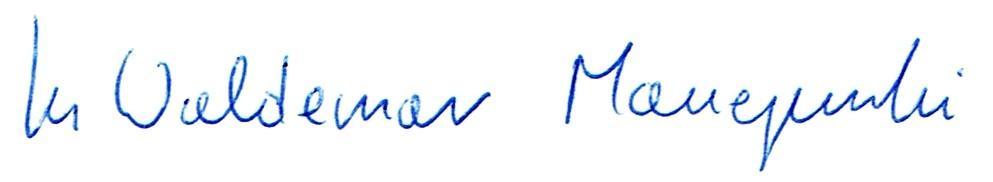     ks. Waldemar MaciejewskiModerator Diecezjalny Ruchu Światło-Życie       	Archidiecezji Katowickiej